Protokoll 3 - 19.04.2021Norsk Kennel KlubbOrg.nr.: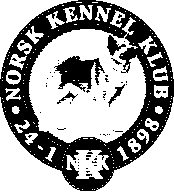      Region Telemark & Vestfold      Kontonr. 15061217646Saknr.SakTil behandlingVedtak1Dato, Sted19.04.2021
Nettmøte via TeamsTilstede: Anne Marit, Mona,
Aud, Siri, Nina og Anita Forfall: Magnar
Ikke møtt: Willy, Marianne2Protokoll nr. 2 fra siste styremøte 18.03.2021Gjennomgå 2/21Godkjent. 3ØkonomiPå konto 284.181,-Overføre lån til NKK150.000,- Utsatt til vi vet mer om om planer fremover, ekstraord. RS 25.044Post/mail utg & Innk5Aktiviteter i regionens regi6NKK7Klubber i region Te-Ve8Hundens Dag- 2128.08.21 NKK oppfordrer klubber, regioner til gjennomføring, «bør ikke være komplisert, men gjør noe»Ønsker gjennomføring på Herkules Skien som tidligere år.
AS sender mail til medlemmer i aktivitetsgruppe i Regionen for planlegging (Paal, Marianne H, Magnar). 
Mona kontakter klubber i Vestfold og legger ut en forespørsel på vår Facebook side.9NKK’s utstillingSandefjord utstilling 5.- 6. juni, teknisk samarbeidAM var i møte 20.04 ang. detaljer. 
Behov : 26 skrivere, inkl. elever. 
Riggere fra fredag kl.12.00,
24 ringer, 6 soner, 4 vakter i hver sone.
Økonomi : 140.000,- 
NKK er ansv. for kaffe og mat.
AS sender ut forespørsel til klubber om interesse for å bli med som teknisk hjelp for inntekter til klubben sin.10Kurs NKK sentralt11Region-samarbeide12Web.siden/FacebookRegionens
hjemmeside i NKK.AS sender inn protokoll fra Årsmøte når den er signert og protokoll fra styremøte. 13ÅrsmøteDigitalt grunnet koronaAvholdt via Teams 12.04.21, protokoll vil bli lagt på hjemmesiden i NKK. 
Takk til Rita Kastet og Liv Katrine Borge som går ut av styret, velkommen til Magnar Nordsveen og Marianne Hagen.14NKK-ekstraordinært
RS 25.04.21,digitalt via Teams.Saker ekstraord. RS,valg. Vi hadde gjennomgang av kandidater til valg på RS. 
Mona og Anne Marit deltar. 15Lokale og kommunale saker16Kurs i NKK-TeVe regi17Utvalg NKK Te-Ve, 18Eventuelt19Fastsatte datoerNeste styremøte26.04.21 kl.19.00 via Teams Mona lager møtelink.